Ajándék tasak készítési folyamatA kívánt méret kiszabása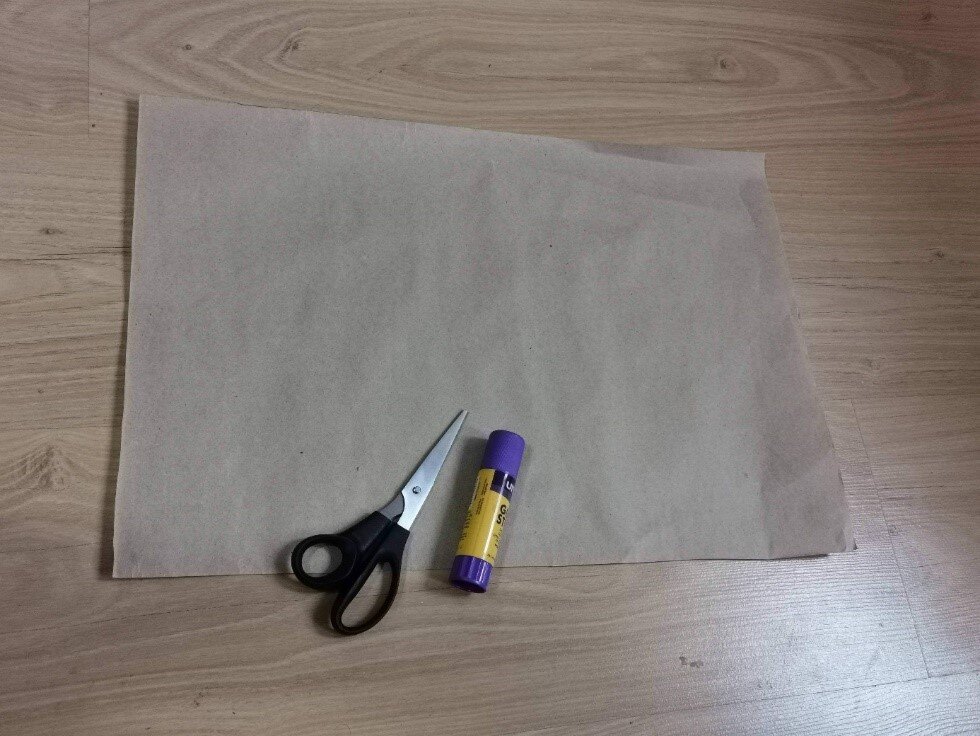 Pontosan félbe hajtjuk a papírt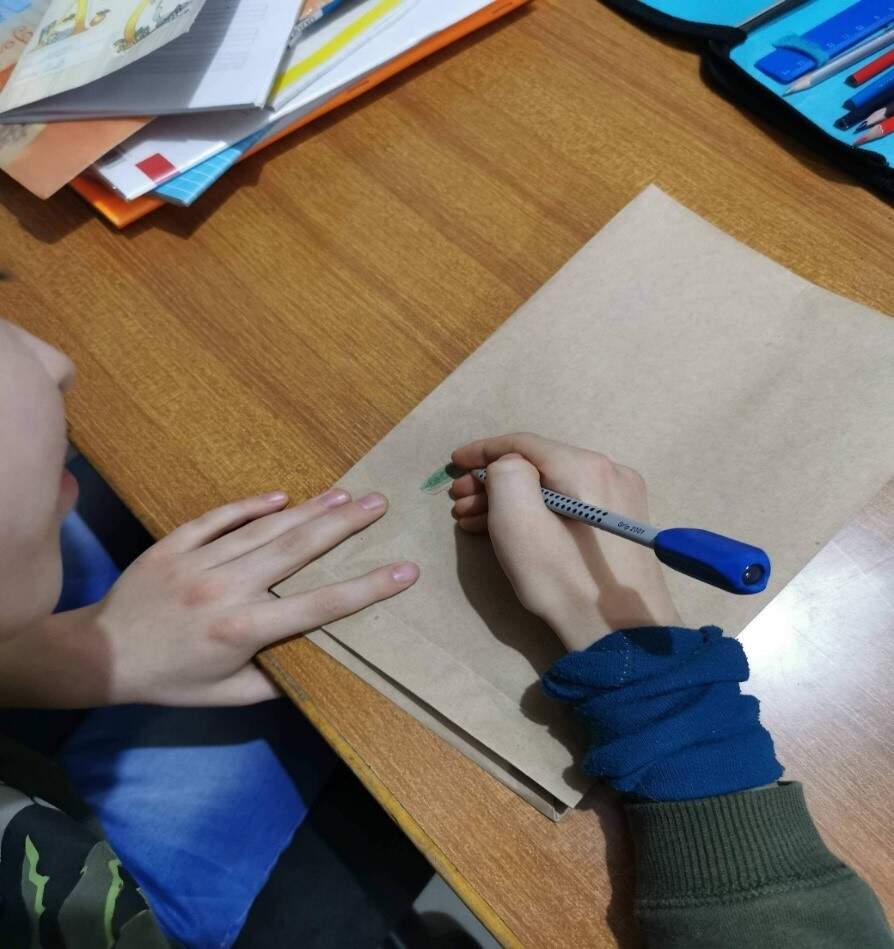 A kettéhajtott lapra rajzolhat a gyerek valamilyen ábrát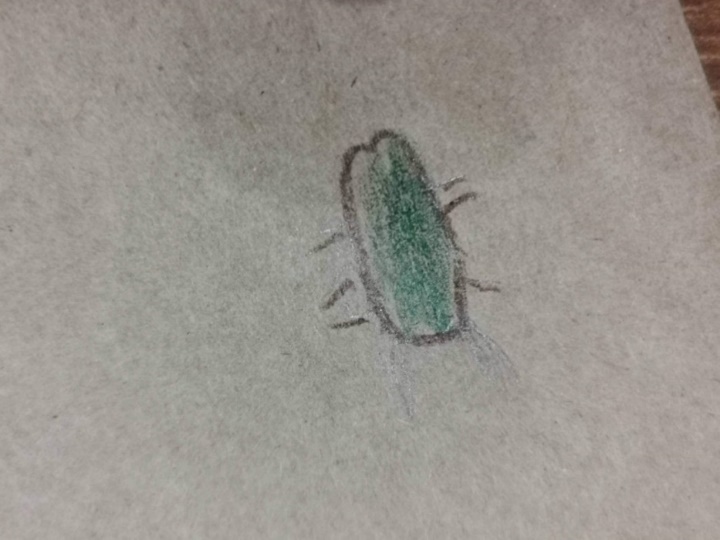 Duplán felhajtunk a lap széléből annyit, amennyit meg szeretnénk ragasztani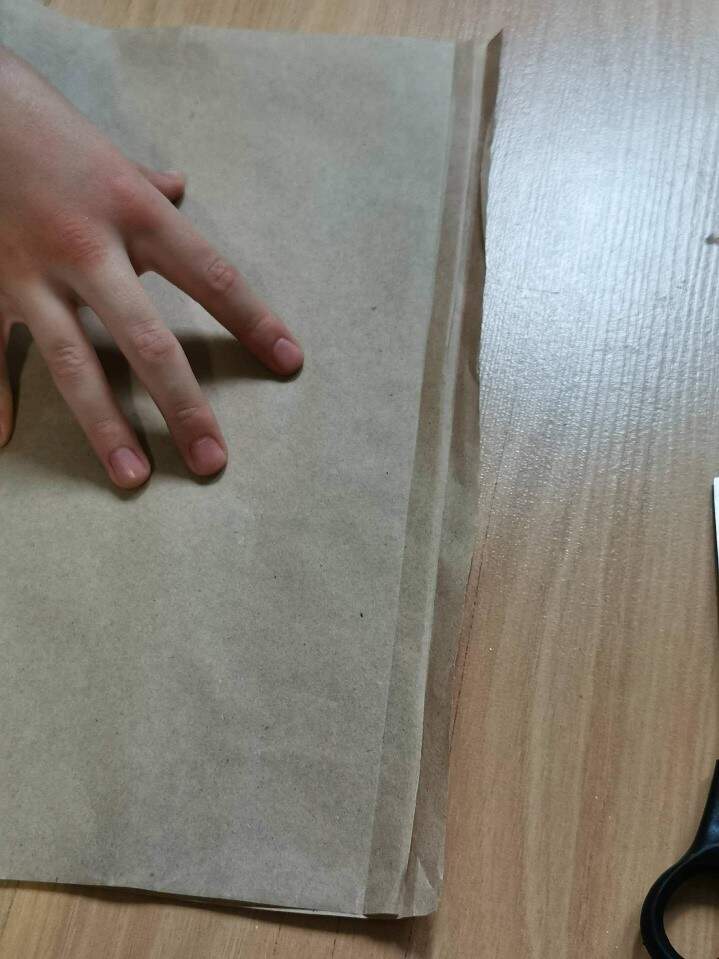 A belső sávot kivágjuk, hogy jobban feküdjön a tasak széle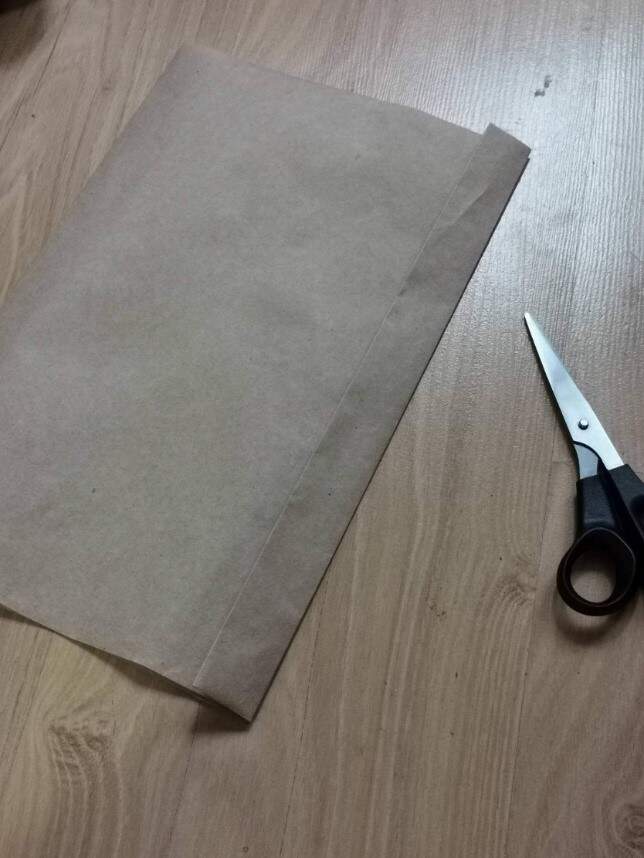 A megmaradt hajtást ráragasztjuk a tasak oldalára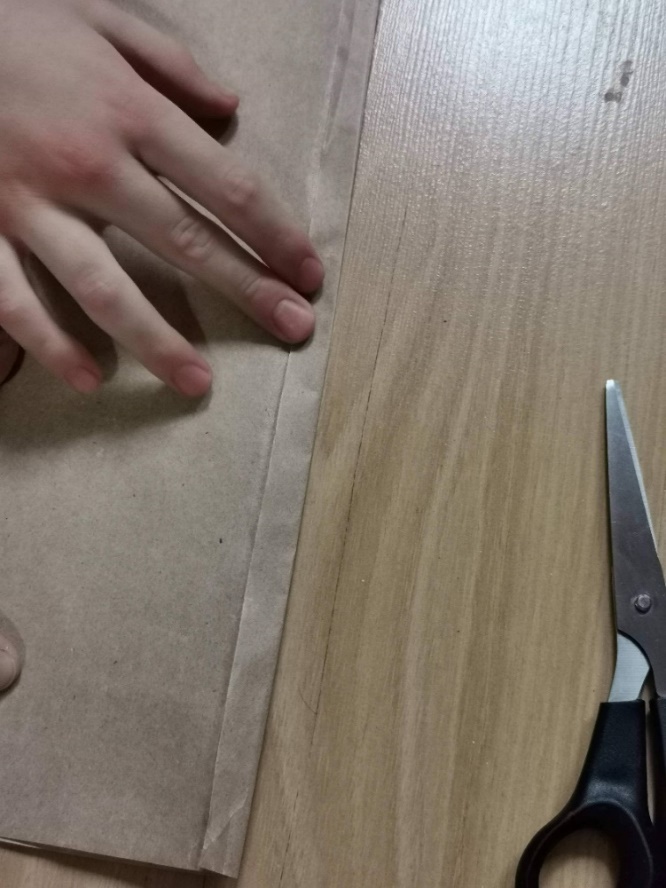 Ekkor így néz ki a tasakunk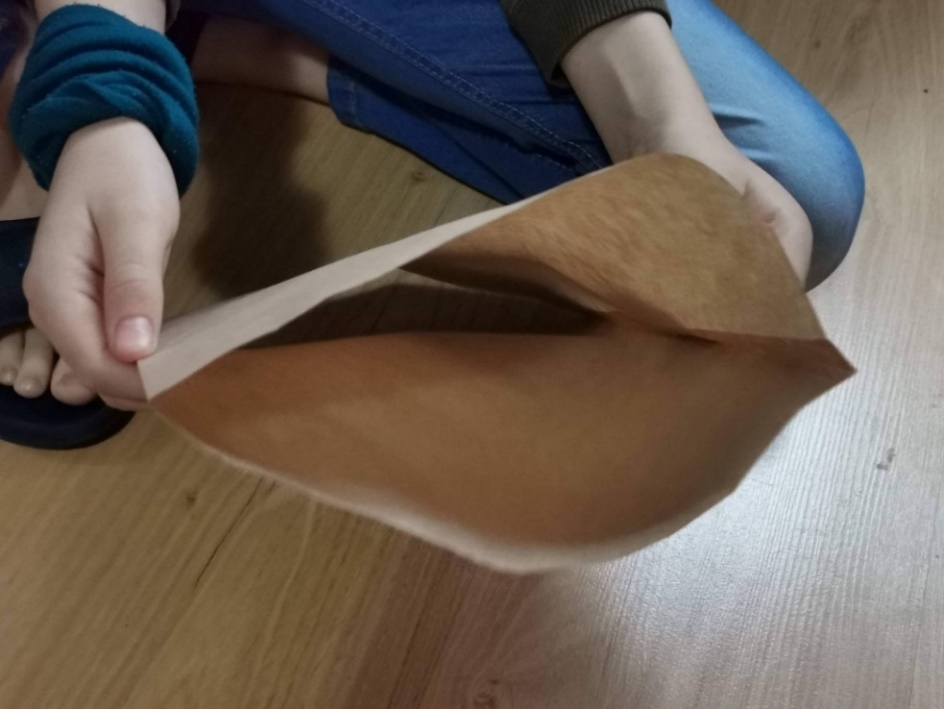 Az alján bejelöljük azt a mélységet, ami majd a tasak szélességét fogja adni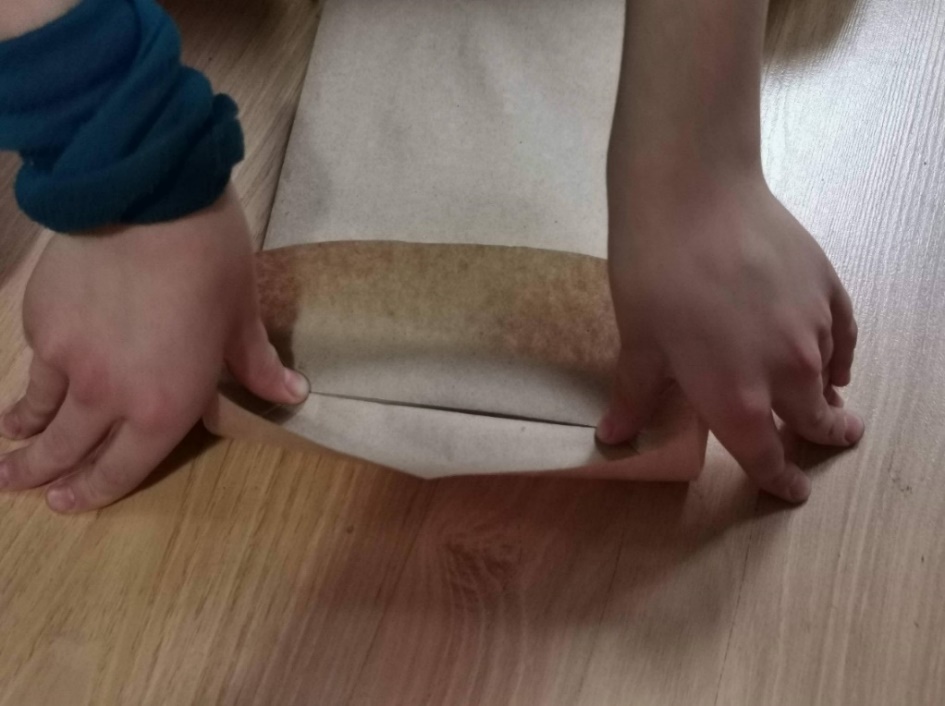 Behajtjuk az egyik szélét kétszer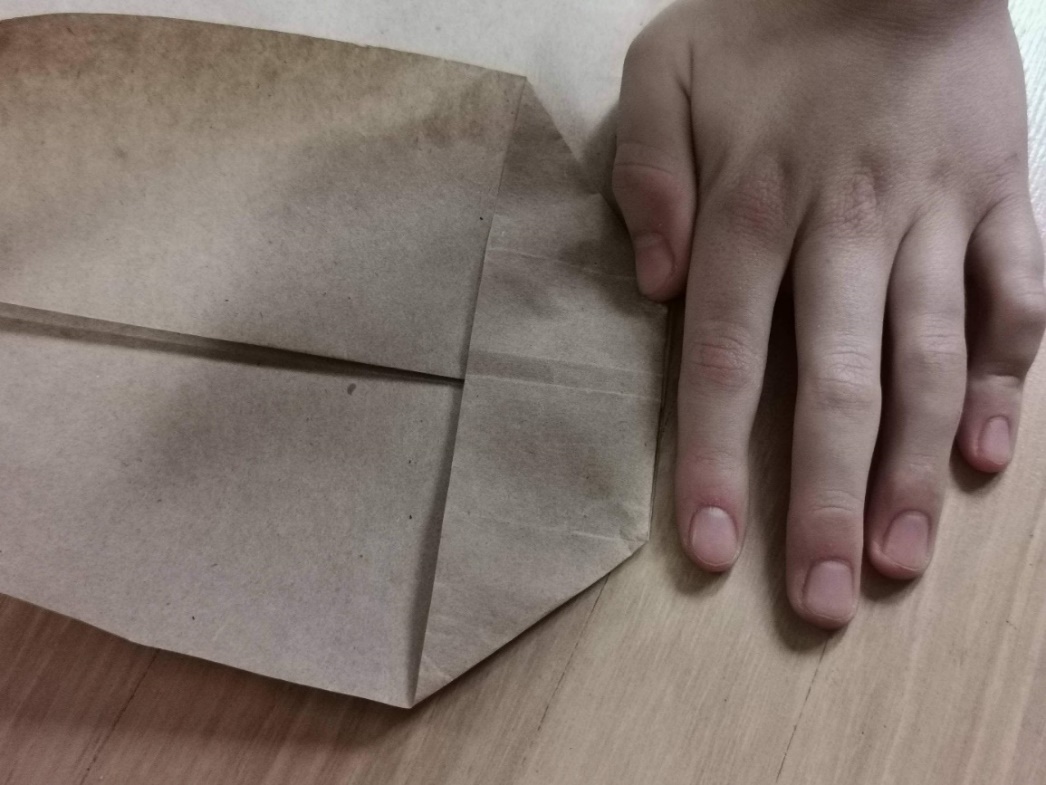 Majd a másikat is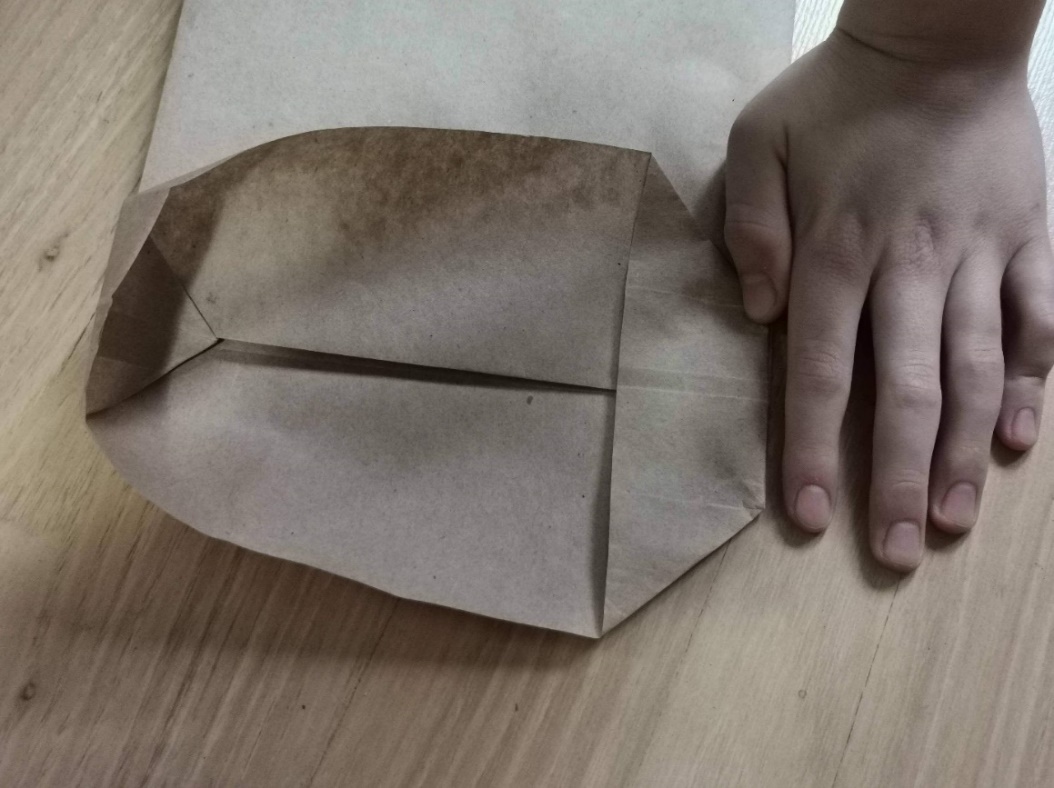 Ekkor így néz ki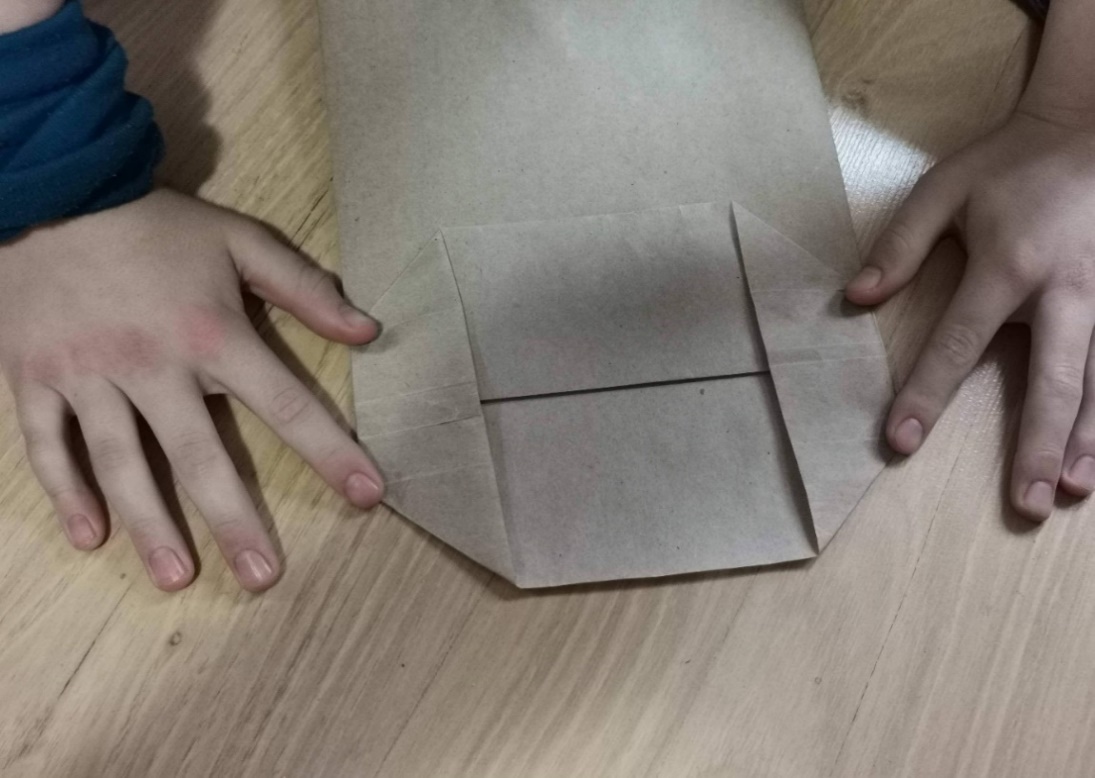 Most a közepét hajtjuk be a kétharmadáig és megragasztjuk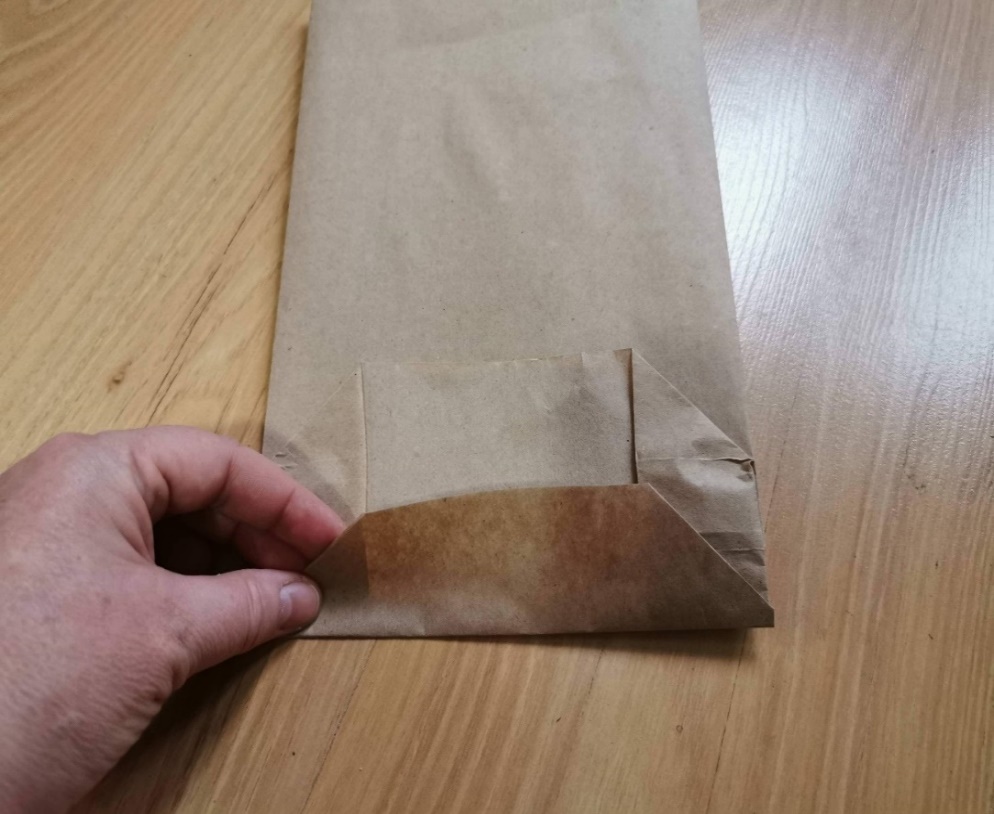 Majd a másik felét is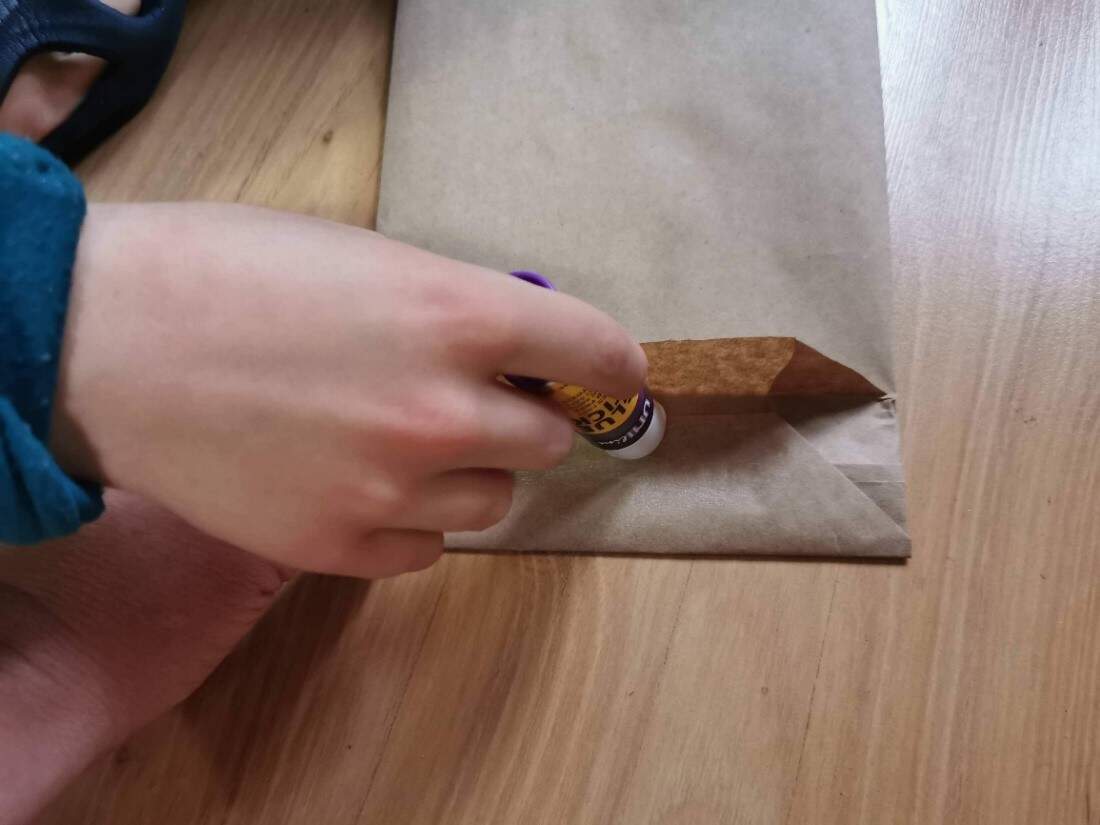 Öröm együtt fogni a gyerekkel, ha megengedi…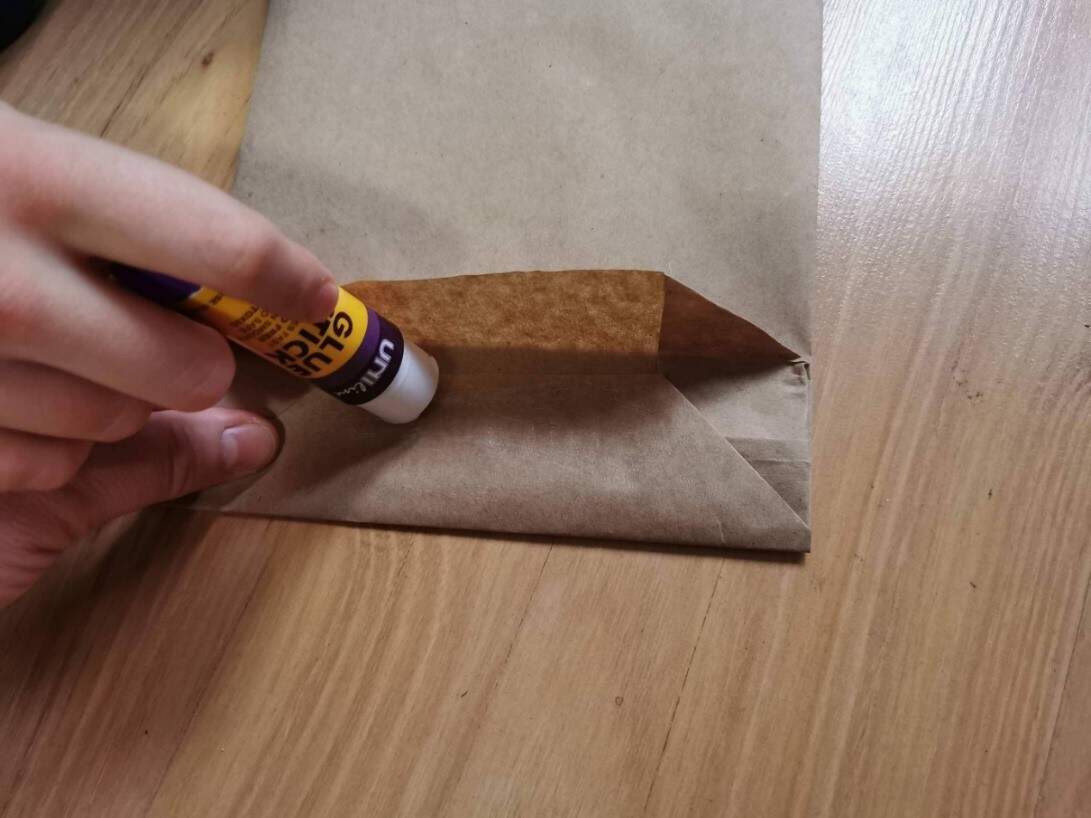 Így néz ki az alja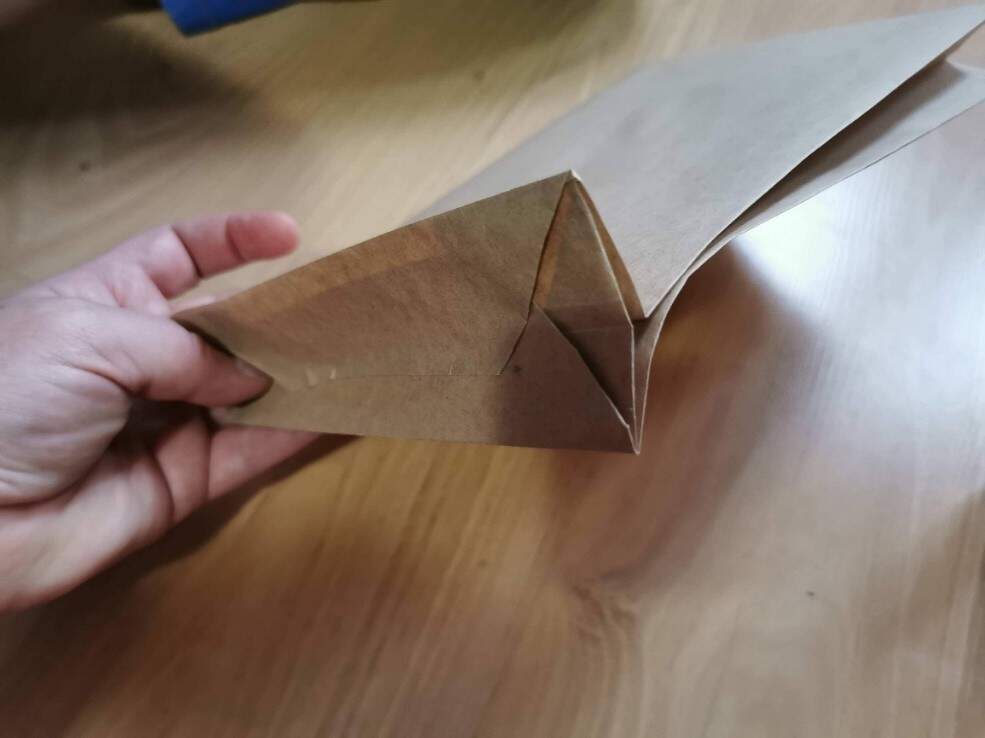 Igy pedig a teteje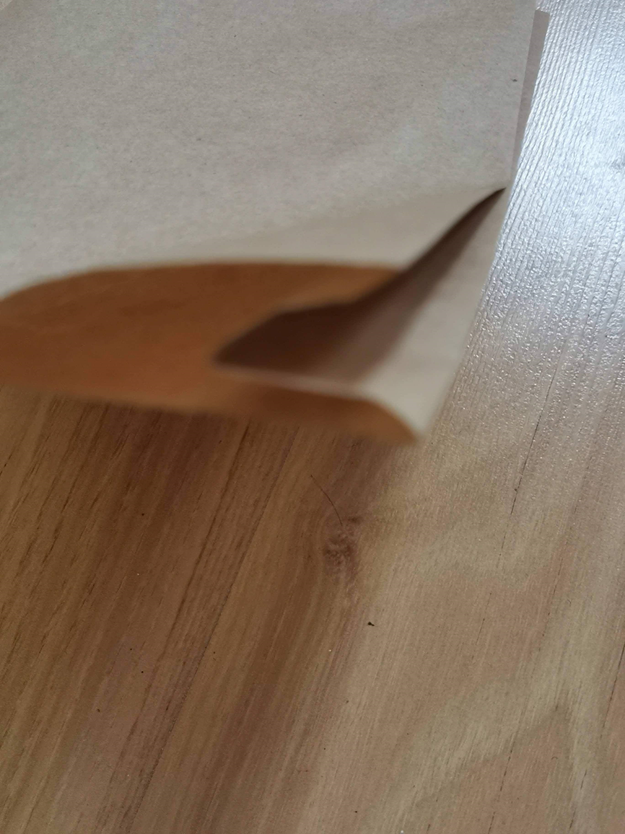 